Asics obuwie dla osób terenujących sztuki walkiDalczego Asics obuwie jest odpowiednie dla sportowców, którzy uprawiają sztuki walki? Przeczytaj o tym w naszym artykule.Asics obuwie - idealne na treningSzukają sportowych butów na trening i nie tylko warto zwrócić uwagę na asics obuwie. Przeczytaj dlaczego!Sportowe obuwie - dlaczego jest potrzebne?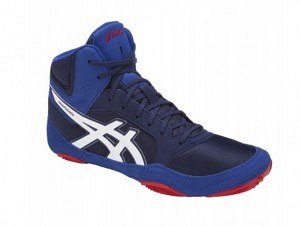 jeżeli planujesz wszelkiego rodzaju treningi czy to domowe czy też w specjalnej sali gimnastycznej bądź na sali fitness czy też specjalistyczne treningi sztuk walki jogi fitness pilatesu i wiele wiele innych musisz zaopatrzyć się w odpowiednie wyposażenie jego podstawą będzie strój sportowy a także obuwie sportowe w tej roli sprawdza się asics obuwie.Asics obuwie w DanikenJeżeli jesteś zawodnikiem który bierze udział w zorganizowanych zajęciach sztuk walki musisz odpowiednio dobrać obuwie do podłoża maty czy też innego jakie występuje czy to na ringu czy też na sali sportowej. Dobrym pomysłem będzie zaopatrzenie się w specjalistyczne asics obuwie. Kupisz je w sklepie internetowym Daniken jak i inne akcesoria do sztuk walki takie jak strój sportowy, kimona, maty, rękawice, sprzęt i wiele, wiele innych. Wejdź na stronę sklepu i przekonaj się jakie mają dla Ciebie propozycje.